           Character Chart                               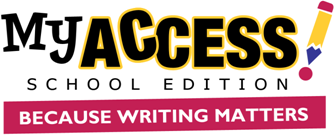 Name 		Title of Story 	COPYRIGHT © by Vantage Learning. All Rights Reserved. No part of this work may be used, accessed, reproduced, or distributed in any form or by any means or stored in a database or any retrieval system, without the prior written permission of Vantage Learning.Describe the character’s appearance from head to toe.Describe the character’s personality. Would you like him/her if you met him/her?Describe the character’s feelings during the story. Do they change?What are some things that this character often says? Choose specific quotations.What do others think or say about this character? Is he/she likeable?Describe a flaw in this character. How does the flaw become important in the story?